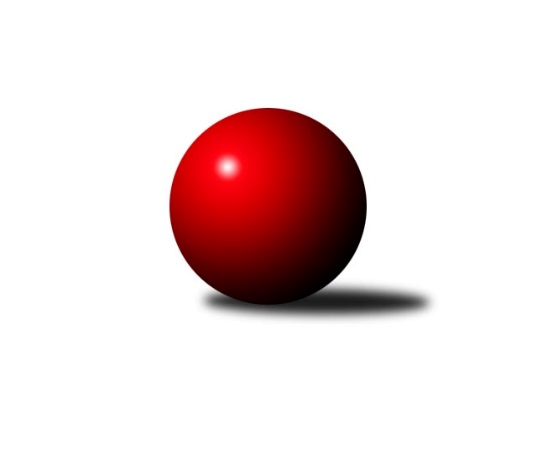 Č.11Ročník 2014/2015	15.8.2024 Meziokresní přebor-Bruntál, Opava  2014/2015Statistika 11. kolaTabulka družstev:		družstvo	záp	výh	rem	proh	skore	sety	průměr	body	plné	dorážka	chyby	1.	Kuželky Horní Benešov	11	11	0	0	86 : 24 	(62.5 : 25.5)	1688	22	1159	529	21.2	2.	RSKK Raciborz	11	7	0	4	79 : 31 	(58.5 : 29.5)	1603	14	1115	488	28.7	3.	TJ Sokol Chvalíkovice ˝B˝	11	7	0	4	64 : 46 	(48.0 : 40.0)	1593	14	1125	468	35.8	4.	TJ Horní Benešov ˝F˝	11	6	0	5	58 : 52 	(42.0 : 46.0)	1556	12	1119	438	40.7	5.	TJ Kovohutě Břidličná ˝C˝	11	5	0	6	54 : 56 	(44.5 : 43.5)	1535	10	1104	431	40.6	6.	TJ Jiskra Rýmařov ˝C˝	11	5	0	6	51 : 59 	(42.0 : 46.0)	1534	10	1085	450	36.7	7.	KK Minerva Opava ˝C˝	11	5	0	6	48 : 62 	(37.0 : 51.0)	1444	10	1049	395	36.6	8.	TJ Kovohutě Břidličná ˝D˝	11	5	0	6	46 : 64 	(35.5 : 52.5)	1518	10	1085	433	39.8	9.	TJ Horní Benešov ˝E˝	11	3	0	8	40 : 70 	(39.5 : 48.5)	1511	6	1083	429	40.8	10.	TJ Opava ˝D˝	11	1	0	10	24 : 86 	(30.5 : 57.5)	1484	2	1077	407	45Tabulka doma:		družstvo	záp	výh	rem	proh	skore	sety	průměr	body	maximum	minimum	1.	RSKK Raciborz	5	5	0	0	50 : 0 	(36.0 : 4.0)	1618	10	1649	1592	2.	Kuželky Horní Benešov	5	5	0	0	38 : 12 	(28.0 : 12.0)	1697	10	1756	1648	3.	TJ Jiskra Rýmařov ˝C˝	6	4	0	2	38 : 22 	(29.0 : 19.0)	1565	8	1605	1508	4.	TJ Horní Benešov ˝F˝	5	3	0	2	26 : 24 	(20.5 : 19.5)	1573	6	1610	1490	5.	KK Minerva Opava ˝C˝	6	3	0	3	30 : 30 	(24.0 : 24.0)	1641	6	1662	1601	6.	TJ Sokol Chvalíkovice ˝B˝	6	3	0	3	30 : 30 	(24.5 : 23.5)	1515	6	1581	1406	7.	TJ Kovohutě Břidličná ˝D˝	5	3	0	2	24 : 26 	(20.0 : 20.0)	1523	6	1564	1429	8.	TJ Kovohutě Břidličná ˝C˝	5	2	0	3	25 : 25 	(21.5 : 18.5)	1514	4	1529	1479	9.	TJ Horní Benešov ˝E˝	6	2	0	4	24 : 36 	(23.0 : 25.0)	1553	4	1590	1521	10.	TJ Opava ˝D˝	6	0	0	6	12 : 48 	(17.0 : 31.0)	1553	0	1663	1435Tabulka venku:		družstvo	záp	výh	rem	proh	skore	sety	průměr	body	maximum	minimum	1.	Kuželky Horní Benešov	6	6	0	0	48 : 12 	(34.5 : 13.5)	1690	12	1788	1629	2.	TJ Sokol Chvalíkovice ˝B˝	5	4	0	1	34 : 16 	(23.5 : 16.5)	1619	8	1680	1507	3.	TJ Horní Benešov ˝F˝	6	3	0	3	32 : 28 	(21.5 : 26.5)	1571	6	1680	1460	4.	TJ Kovohutě Břidličná ˝C˝	6	3	0	3	29 : 31 	(23.0 : 25.0)	1552	6	1616	1438	5.	RSKK Raciborz	6	2	0	4	29 : 31 	(22.5 : 25.5)	1600	4	1673	1527	6.	KK Minerva Opava ˝C˝	5	2	0	3	18 : 32 	(13.0 : 27.0)	1395	4	1560	1035	7.	TJ Kovohutě Břidličná ˝D˝	6	2	0	4	22 : 38 	(15.5 : 32.5)	1518	4	1661	1402	8.	TJ Horní Benešov ˝E˝	5	1	0	4	16 : 34 	(16.5 : 23.5)	1509	2	1616	1395	9.	TJ Jiskra Rýmařov ˝C˝	5	1	0	4	13 : 37 	(13.0 : 27.0)	1528	2	1661	1357	10.	TJ Opava ˝D˝	5	1	0	4	12 : 38 	(13.5 : 26.5)	1467	2	1605	1374Tabulka podzimní části:		družstvo	záp	výh	rem	proh	skore	sety	průměr	body	doma	venku	1.	Kuželky Horní Benešov	9	9	0	0	70 : 20 	(51.5 : 20.5)	1685	18 	4 	0 	0 	5 	0 	0	2.	TJ Sokol Chvalíkovice ˝B˝	9	7	0	2	57 : 33 	(42.0 : 30.0)	1610	14 	3 	0 	2 	4 	0 	0	3.	TJ Horní Benešov ˝F˝	9	6	0	3	50 : 40 	(33.5 : 38.5)	1540	12 	3 	0 	2 	3 	0 	1	4.	RSKK Raciborz	9	5	0	4	61 : 29 	(47.0 : 25.0)	1593	10 	4 	0 	0 	1 	0 	4	5.	KK Minerva Opava ˝C˝	9	4	0	5	42 : 48 	(31.5 : 40.5)	1477	8 	2 	0 	3 	2 	0 	2	6.	TJ Kovohutě Břidličná ˝D˝	9	4	0	5	38 : 52 	(28.5 : 43.5)	1513	8 	2 	0 	2 	2 	0 	3	7.	TJ Kovohutě Břidličná ˝C˝	9	3	0	6	39 : 51 	(34.5 : 37.5)	1535	6 	1 	0 	3 	2 	0 	3	8.	TJ Jiskra Rýmařov ˝C˝	9	3	0	6	37 : 53 	(32.0 : 40.0)	1507	6 	3 	0 	2 	0 	0 	4	9.	TJ Horní Benešov ˝E˝	9	3	0	6	36 : 54 	(34.5 : 37.5)	1508	6 	2 	0 	2 	1 	0 	4	10.	TJ Opava ˝D˝	9	1	0	8	20 : 70 	(25.0 : 47.0)	1491	2 	0 	0 	5 	1 	0 	3Tabulka jarní části:		družstvo	záp	výh	rem	proh	skore	sety	průměr	body	doma	venku	1.	RSKK Raciborz	2	2	0	0	18 : 2 	(11.5 : 4.5)	1626	4 	1 	0 	0 	1 	0 	0 	2.	Kuželky Horní Benešov	2	2	0	0	16 : 4 	(11.0 : 5.0)	1741	4 	1 	0 	0 	1 	0 	0 	3.	TJ Kovohutě Břidličná ˝C˝	2	2	0	0	15 : 5 	(10.0 : 6.0)	1529	4 	1 	0 	0 	1 	0 	0 	4.	TJ Jiskra Rýmařov ˝C˝	2	2	0	0	14 : 6 	(10.0 : 6.0)	1633	4 	1 	0 	0 	1 	0 	0 	5.	TJ Kovohutě Břidličná ˝D˝	2	1	0	1	8 : 12 	(7.0 : 9.0)	1545	2 	1 	0 	0 	0 	0 	1 	6.	KK Minerva Opava ˝C˝	2	1	0	1	6 : 14 	(5.5 : 10.5)	1473	2 	1 	0 	0 	0 	0 	1 	7.	TJ Horní Benešov ˝F˝	2	0	0	2	8 : 12 	(8.5 : 7.5)	1652	0 	0 	0 	0 	0 	0 	2 	8.	TJ Sokol Chvalíkovice ˝B˝	2	0	0	2	7 : 13 	(6.0 : 10.0)	1457	0 	0 	0 	1 	0 	0 	1 	9.	TJ Horní Benešov ˝E˝	2	0	0	2	4 : 16 	(5.0 : 11.0)	1588	0 	0 	0 	2 	0 	0 	0 	10.	TJ Opava ˝D˝	2	0	0	2	4 : 16 	(5.5 : 10.5)	1508	0 	0 	0 	1 	0 	0 	1 Zisk bodů pro družstvo:		jméno hráče	družstvo	body	zápasy	v %	dílčí body	sety	v %	1.	Jerzy Kwasný 	RSKK Raciborz 	19	/	11	(86%)		/		(%)	2.	Jaromír Martiník 	Kuželky Horní Benešov 	18	/	10	(90%)		/		(%)	3.	Vlastimil Kotrla 	Kuželky Horní Benešov 	18	/	11	(82%)		/		(%)	4.	Zdeněk Janák 	TJ Horní Benešov ˝E˝ 	16	/	11	(73%)		/		(%)	5.	Miroslav Petřek st.	TJ Horní Benešov ˝F˝ 	16	/	11	(73%)		/		(%)	6.	Martin Weiss 	Kuželky Horní Benešov 	14	/	7	(100%)		/		(%)	7.	Jaroslav Zelinka 	TJ Kovohutě Břidličná ˝C˝ 	14	/	9	(78%)		/		(%)	8.	Pavel Švan 	TJ Jiskra Rýmařov ˝C˝ 	14	/	11	(64%)		/		(%)	9.	Petr Kozák 	TJ Horní Benešov ˝E˝ 	14	/	11	(64%)		/		(%)	10.	Ota Pidima 	TJ Kovohutě Břidličná ˝D˝ 	14	/	11	(64%)		/		(%)	11.	Mariusz Gierczak 	RSKK Raciborz 	12	/	8	(75%)		/		(%)	12.	Gabriela Beinhaeurová 	KK Minerva Opava ˝C˝ 	12	/	8	(75%)		/		(%)	13.	Oldřich Tomečka 	KK Minerva Opava ˝C˝ 	12	/	9	(67%)		/		(%)	14.	Zdeněk Kment 	TJ Horní Benešov ˝F˝ 	12	/	9	(67%)		/		(%)	15.	Radek Fischer 	KK Minerva Opava ˝C˝ 	12	/	10	(60%)		/		(%)	16.	Martin Šumník 	TJ Sokol Chvalíkovice ˝B˝ 	11	/	8	(69%)		/		(%)	17.	Ivo Mrhal st.	TJ Kovohutě Břidličná ˝D˝ 	10	/	6	(83%)		/		(%)	18.	Krzysztof Wróblewski 	RSKK Raciborz 	10	/	6	(83%)		/		(%)	19.	Dalibor Krejčiřík 	TJ Sokol Chvalíkovice ˝B˝ 	10	/	8	(63%)		/		(%)	20.	Anna Dosedělová 	TJ Kovohutě Břidličná ˝C˝ 	10	/	8	(63%)		/		(%)	21.	Jaroslav Lakomý 	Kuželky Horní Benešov 	10	/	9	(56%)		/		(%)	22.	Otto Mückstein 	TJ Sokol Chvalíkovice ˝B˝ 	10	/	10	(50%)		/		(%)	23.	Pavel Přikryl 	TJ Jiskra Rýmařov ˝C˝ 	10	/	11	(45%)		/		(%)	24.	Miroslav Langer 	TJ Jiskra Rýmařov ˝C˝ 	10	/	11	(45%)		/		(%)	25.	Ryszard Grygiel 	RSKK Raciborz 	8	/	4	(100%)		/		(%)	26.	Vladislav Kobelár 	TJ Opava ˝D˝ 	8	/	8	(50%)		/		(%)	27.	Zdeněk Žanda 	TJ Horní Benešov ˝F˝ 	8	/	11	(36%)		/		(%)	28.	Vilém Berger 	TJ Kovohutě Břidličná ˝D˝ 	8	/	11	(36%)		/		(%)	29.	Pavla Hendrychová 	TJ Horní Benešov ˝F˝ 	8	/	11	(36%)		/		(%)	30.	František Habrman 	TJ Kovohutě Břidličná ˝C˝ 	7	/	6	(58%)		/		(%)	31.	Roman Beinhauer 	TJ Sokol Chvalíkovice ˝B˝ 	7	/	6	(58%)		/		(%)	32.	Leoš Řepka ml. 	TJ Kovohutě Břidličná ˝C˝ 	7	/	9	(39%)		/		(%)	33.	Antonín Hendrych 	TJ Sokol Chvalíkovice ˝B˝ 	6	/	4	(75%)		/		(%)	34.	Marek Prusicki 	RSKK Raciborz 	6	/	4	(75%)		/		(%)	35.	Cezary Koczorski 	RSKK Raciborz 	6	/	4	(75%)		/		(%)	36.	Josef Klapetek 	TJ Opava ˝D˝ 	4	/	3	(67%)		/		(%)	37.	Sabina Trulejová 	TJ Sokol Chvalíkovice ˝B˝ 	4	/	3	(67%)		/		(%)	38.	Stanislav Troják 	KK Minerva Opava ˝C˝ 	4	/	6	(33%)		/		(%)	39.	Jana Martiníková 	Kuželky Horní Benešov 	4	/	7	(29%)		/		(%)	40.	Artur Tokarski 	RSKK Raciborz 	4	/	7	(29%)		/		(%)	41.	Dominik Bracek 	TJ Opava ˝D˝ 	4	/	8	(25%)		/		(%)	42.	Stanislav Lichnovský 	TJ Jiskra Rýmařov ˝C˝ 	4	/	9	(22%)		/		(%)	43.	Luděk Bambušek 	TJ Jiskra Rýmařov ˝C˝ 	3	/	2	(75%)		/		(%)	44.	Pavel Jašek 	TJ Opava ˝D˝ 	2	/	1	(100%)		/		(%)	45.	Jan Chovanec 	TJ Opava ˝D˝ 	2	/	1	(100%)		/		(%)	46.	Daniel Beinhauer 	TJ Sokol Chvalíkovice ˝B˝ 	2	/	4	(25%)		/		(%)	47.	Ladislav Stárek st. 	TJ Kovohutě Břidličná ˝D˝ 	2	/	5	(20%)		/		(%)	48.	Milan Franer 	TJ Opava ˝D˝ 	2	/	6	(17%)		/		(%)	49.	Josef Kočař 	TJ Kovohutě Břidličná ˝C˝ 	2	/	6	(17%)		/		(%)	50.	Vladimír Štrbík 	TJ Kovohutě Břidličná ˝D˝ 	2	/	8	(13%)		/		(%)	51.	Roman Swaczyna 	TJ Horní Benešov ˝E˝ 	2	/	11	(9%)		/		(%)	52.	Jan Kriwenky 	TJ Horní Benešov ˝E˝ 	2	/	11	(9%)		/		(%)	53.	Markéta Jašková 	TJ Opava ˝D˝ 	0	/	1	(0%)		/		(%)	54.	Jan Fadrný 	TJ Horní Benešov ˝F˝ 	0	/	1	(0%)		/		(%)	55.	David Beinhauer 	TJ Sokol Chvalíkovice ˝B˝ 	0	/	1	(0%)		/		(%)	56.	Filip Jahn 	TJ Opava ˝D˝ 	0	/	1	(0%)		/		(%)	57.	Jiří Novák 	TJ Opava ˝D˝ 	0	/	2	(0%)		/		(%)	58.	Šimon Fryčka 	TJ Opava ˝D˝ 	0	/	2	(0%)		/		(%)	59.	Luděk Häusler 	TJ Kovohutě Břidličná ˝D˝ 	0	/	3	(0%)		/		(%)	60.	Karel Michalka 	TJ Opava ˝D˝ 	0	/	3	(0%)		/		(%)	61.	Lubomír Khýr 	TJ Kovohutě Břidličná ˝C˝ 	0	/	4	(0%)		/		(%)	62.	Lubomír Bičík 	KK Minerva Opava ˝C˝ 	0	/	4	(0%)		/		(%)	63.	Lenka Hrnčířová 	KK Minerva Opava ˝C˝ 	0	/	6	(0%)		/		(%)	64.	Vilibald Marker 	TJ Opava ˝D˝ 	0	/	8	(0%)		/		(%)Průměry na kuželnách:		kuželna	průměr	plné	dorážka	chyby	výkon na hráče	1.	Minerva Opava, 1-2	1638	1144	494	27.9	(409.6)	2.	TJ Opava, 1-4	1597	1142	455	41.7	(399.5)	3.	 Horní Benešov, 1-4	1580	1106	473	35.9	(395.1)	4.	KK Jiskra Rýmařov, 1-4	1552	1108	444	35.9	(388.2)	5.	TJ Sokol Chvalíkovice, 1-2	1525	1086	438	35.9	(381.3)	6.	TJ Kovohutě Břidličná, 1-2	1513	1083	429	38.2	(378.3)	7.	RSKK Raciborz, 1-4	1499	1070	428	41.9	(374.9)Nejlepší výkony na kuželnách:Minerva Opava, 1-2KK Minerva Opava ˝C˝	1662	1. kolo	Radek Fischer 	KK Minerva Opava ˝C˝	442	8. koloTJ Kovohutě Břidličná ˝D˝	1661	8. kolo	Oldřich Tomečka 	KK Minerva Opava ˝C˝	440	3. koloKuželky Horní Benešov	1655	3. kolo	Ivo Mrhal st.	TJ Kovohutě Břidličná ˝D˝	439	8. koloKK Minerva Opava ˝C˝	1654	6. kolo	Radek Fischer 	KK Minerva Opava ˝C˝	439	1. koloKK Minerva Opava ˝C˝	1653	8. kolo	Gabriela Beinhaeurová 	KK Minerva Opava ˝C˝	438	6. koloKK Minerva Opava ˝C˝	1646	3. kolo	Radek Fischer 	KK Minerva Opava ˝C˝	436	6. koloTJ Jiskra Rýmařov ˝C˝	1634	6. kolo	Vladislav Kobelár 	TJ Opava ˝D˝	436	4. koloRSKK Raciborz	1633	1. kolo	Oldřich Tomečka 	KK Minerva Opava ˝C˝	423	8. koloKK Minerva Opava ˝C˝	1632	11. kolo	Jaromír Martiník 	Kuželky Horní Benešov	422	3. koloTJ Horní Benešov ˝F˝	1623	11. kolo	Vlastimil Kotrla 	Kuželky Horní Benešov	422	3. koloTJ Opava, 1-4Kuželky Horní Benešov	1712	5. kolo	Zdeněk Janák 	TJ Horní Benešov ˝E˝	476	8. koloTJ Sokol Chvalíkovice ˝B˝	1680	6. kolo	Martin Weiss 	Kuželky Horní Benešov	475	5. koloTJ Opava ˝D˝	1663	5. kolo	Otto Mückstein 	TJ Sokol Chvalíkovice ˝B˝	448	6. koloRSKK Raciborz	1660	11. kolo	Martin Šumník 	TJ Sokol Chvalíkovice ˝B˝	446	6. koloTJ Opava ˝D˝	1643	6. kolo	Milan Franer 	TJ Opava ˝D˝	443	6. koloTJ Horní Benešov ˝E˝	1616	8. kolo	Petr Kozák 	TJ Horní Benešov ˝E˝	440	8. koloTJ Kovohutě Břidličná ˝C˝	1605	1. kolo	Jerzy Kwasný 	RSKK Raciborz	440	11. koloTJ Horní Benešov ˝F˝	1586	3. kolo	Krzysztof Wróblewski 	RSKK Raciborz	439	11. koloTJ Opava ˝D˝	1577	11. kolo	Vladislav Kobelár 	TJ Opava ˝D˝	435	5. koloTJ Opava ˝D˝	1524	1. kolo	Jaromír Martiník 	Kuželky Horní Benešov	433	5. kolo Horní Benešov, 1-4Kuželky Horní Benešov	1788	11. kolo	Jaromír Martiník 	Kuželky Horní Benešov	493	2. koloKuželky Horní Benešov	1756	2. kolo	Vlastimil Kotrla 	Kuželky Horní Benešov	472	4. koloKuželky Horní Benešov	1723	8. kolo	Jaromír Martiník 	Kuželky Horní Benešov	466	11. koloKuželky Horní Benešov	1693	10. kolo	Martin Weiss 	Kuželky Horní Benešov	466	11. koloTJ Horní Benešov ˝F˝	1680	10. kolo	Jaromír Martiník 	Kuželky Horní Benešov	461	8. koloRSKK Raciborz	1673	8. kolo	Petr Kozák 	TJ Horní Benešov ˝E˝	458	11. koloKuželky Horní Benešov	1663	6. kolo	Petr Kozák 	TJ Horní Benešov ˝E˝	449	9. koloTJ Jiskra Rýmařov ˝C˝	1661	10. kolo	Zdeněk Janák 	TJ Horní Benešov ˝E˝	447	10. koloKuželky Horní Benešov	1648	4. kolo	Jaromír Martiník 	Kuželky Horní Benešov	447	6. koloTJ Sokol Chvalíkovice ˝B˝	1638	4. kolo	Petr Kozák 	TJ Horní Benešov ˝E˝	447	10. koloKK Jiskra Rýmařov, 1-4Kuželky Horní Benešov	1738	9. kolo	Martin Weiss 	Kuželky Horní Benešov	452	9. koloTJ Jiskra Rýmařov ˝C˝	1605	11. kolo	Leoš Řepka ml. 	TJ Kovohutě Břidličná ˝C˝	445	3. koloTJ Jiskra Rýmařov ˝C˝	1590	7. kolo	Vlastimil Kotrla 	Kuželky Horní Benešov	443	9. koloTJ Horní Benešov ˝F˝	1585	5. kolo	Ivo Mrhal st.	TJ Kovohutě Břidličná ˝D˝	441	11. koloTJ Jiskra Rýmařov ˝C˝	1581	5. kolo	Petr Kozák 	TJ Horní Benešov ˝E˝	429	1. koloTJ Jiskra Rýmařov ˝C˝	1571	9. kolo	Jaromír Martiník 	Kuželky Horní Benešov	427	9. koloTJ Kovohutě Břidličná ˝D˝	1542	11. kolo	Zdeněk Kment 	TJ Horní Benešov ˝F˝	424	5. koloTJ Jiskra Rýmařov ˝C˝	1533	3. kolo	Stanislav Lichnovský 	TJ Jiskra Rýmařov ˝C˝	423	7. koloTJ Jiskra Rýmařov ˝C˝	1508	1. kolo	Pavel Přikryl 	TJ Jiskra Rýmařov ˝C˝	420	11. koloTJ Kovohutě Břidličná ˝C˝	1486	3. kolo	Miroslav Langer 	TJ Jiskra Rýmařov ˝C˝	420	5. koloTJ Sokol Chvalíkovice, 1-2Kuželky Horní Benešov	1635	7. kolo	Jaromír Martiník 	Kuželky Horní Benešov	471	7. koloTJ Sokol Chvalíkovice ˝B˝	1581	3. kolo	Martin Šumník 	TJ Sokol Chvalíkovice ˝B˝	434	8. koloTJ Sokol Chvalíkovice ˝B˝	1574	7. kolo	Oldřich Tomečka 	KK Minerva Opava ˝C˝	429	5. koloTJ Kovohutě Břidličná ˝C˝	1540	11. kolo	Vlastimil Kotrla 	Kuželky Horní Benešov	427	7. koloRSKK Raciborz	1533	3. kolo	Jaroslav Zelinka 	TJ Kovohutě Břidličná ˝C˝	419	11. koloTJ Sokol Chvalíkovice ˝B˝	1531	8. kolo	Pavel Přikryl 	TJ Jiskra Rýmařov ˝C˝	417	8. koloTJ Sokol Chvalíkovice ˝B˝	1526	5. kolo	Jerzy Kwasný 	RSKK Raciborz	413	3. koloTJ Jiskra Rýmařov ˝C˝	1513	8. kolo	Dalibor Krejčiřík 	TJ Sokol Chvalíkovice ˝B˝	410	3. koloKK Minerva Opava ˝C˝	1502	5. kolo	Roman Beinhauer 	TJ Sokol Chvalíkovice ˝B˝	409	5. koloTJ Kovohutě Břidličná ˝D˝	1489	1. kolo	Roman Beinhauer 	TJ Sokol Chvalíkovice ˝B˝	408	3. koloTJ Kovohutě Břidličná, 1-2TJ Kovohutě Břidličná ˝C˝	1616	5. kolo	Jaroslav Zelinka 	TJ Kovohutě Břidličná ˝C˝	432	5. koloTJ Sokol Chvalíkovice ˝B˝	1595	2. kolo	František Habrman 	TJ Kovohutě Břidličná ˝C˝	421	5. koloRSKK Raciborz	1574	7. kolo	Ivo Mrhal st.	TJ Kovohutě Břidličná ˝D˝	417	5. koloTJ Kovohutě Břidličná ˝D˝	1564	9. kolo	Ivo Mrhal st.	TJ Kovohutě Břidličná ˝D˝	415	9. koloTJ Kovohutě Břidličná ˝D˝	1563	5. kolo	Oldřich Tomečka 	KK Minerva Opava ˝C˝	414	9. koloTJ Kovohutě Břidličná ˝D˝	1548	10. kolo	Jaroslav Zelinka 	TJ Kovohutě Břidličná ˝C˝	413	4. koloTJ Kovohutě Břidličná ˝C˝	1529	9. kolo	Pavel Jašek 	TJ Opava ˝D˝	411	9. koloTJ Kovohutě Břidličná ˝C˝	1528	4. kolo	Leoš Řepka ml. 	TJ Kovohutě Břidličná ˝C˝	411	9. koloTJ Opava ˝D˝	1519	9. kolo	Ota Pidima 	TJ Kovohutě Břidličná ˝D˝	411	5. koloTJ Kovohutě Břidličná ˝C˝	1518	7. kolo	Martin Šumník 	TJ Sokol Chvalíkovice ˝B˝	410	2. koloRSKK Raciborz, 1-4RSKK Raciborz	1649	9. kolo	Krzysztof Wróblewski 	RSKK Raciborz	429	10. koloRSKK Raciborz	1619	6. kolo	Cezary Koczorski 	RSKK Raciborz	429	9. koloRSKK Raciborz	1616	2. kolo	Jerzy Kwasný 	RSKK Raciborz	426	9. koloRSKK Raciborz	1613	4. kolo	Cezary Koczorski 	RSKK Raciborz	426	4. koloRSKK Raciborz	1592	10. kolo	Krzysztof Wróblewski 	RSKK Raciborz	418	2. koloTJ Horní Benešov ˝F˝	1460	9. kolo	Jerzy Kwasný 	RSKK Raciborz	417	6. koloTJ Kovohutě Břidličná ˝D˝	1402	6. kolo	Jerzy Kwasný 	RSKK Raciborz	412	2. koloTJ Opava ˝D˝	1374	2. kolo	Ryszard Grygiel 	RSKK Raciborz	411	4. koloTJ Jiskra Rýmařov ˝C˝	1357	4. kolo	Ryszard Grygiel 	RSKK Raciborz	409	6. koloKK Minerva Opava ˝C˝	1313	10. kolo	Mariusz Gierczak 	RSKK Raciborz	407	10. koloČetnost výsledků:	8.0 : 2.0	8x	7.0 : 3.0	1x	6.0 : 4.0	12x	4.0 : 6.0	9x	3.0 : 7.0	2x	2.0 : 8.0	11x	10.0 : 0.0	9x	0.0 : 10.0	3x